Español I							Nombre- 					Capítulo Cuatro			Vocabulario							Fecha-					Vocabulario- Parte UnoPages 126 & 149Sustantivosel alemán-el almuerzo-el arte, las artes-la biología-el bolígrafo-la calculadora-la carpeta-las ciencias-la computación-la computadora-el cuaderno-el diccionario-la educación física-el español-el francés-la historia-el inglés-el lápiz/los lápices-las matemáticas-las materias-la mochila-el papel-la regla-el reloj/los relojes-la química-la ropa-el taller-los útiles escolares-los zapatos-Adverbiosmucho(a)-muchos(as)-poco(a)-pocos(as)-Artículosun/una-unos/unas-Verbostener-tener calor-tener frío-tener ganas de + inf.-tener (mucha) hambre-tener miedo-tener prisa-tener que + inf.-tener (mucha) sed-tener sueño-tener… años-venir-Frases¿Cuál es tu materia preferida?-Es difícil.-Es fácil.-Mi material preferida es…-¿Necesitas algo para el colegio?-¿Necesitas algo para la clase de arte?-No, no necesito nada.-por la mañana/tarde-Primero tengo… y después tengo…-¿Qué clases tienes esta tarde?-Sí, necesito muchas cosas.-Sí, tengo un montón.-¿Tienes…?-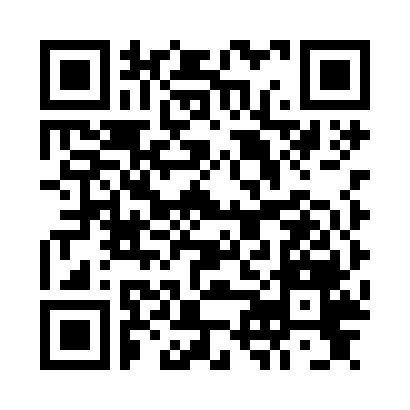 